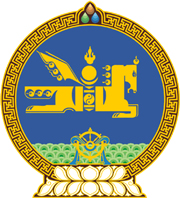 МОНГОЛ УЛСЫН ХУУЛЬ2024 оны 01 сарын 12 өдөр                                                                  Төрийн ордон, Улаанбаатар хот  ЖАГСААЛ, ЦУГЛААН ХИЙХ ЖУРМЫН  ТУХАЙ ХУУЛЬД НЭМЭЛТ  оРУУЛАХ ТУХАЙ	1 дүгээр зүйл.Жагсаал, цуглаан хийх журмын тухай хуулийн 9 дүгээр зүйлийн 3 дахь хэсгийн, 10 дугаар зүйлийн 1 дэх хэсгийн “бичгээр” гэсний дараа “, эсхүл цахим хэлбэрээр” гэж тус тус нэмсүгэй.МОНГОЛ УЛСЫН 	ИХ ХУРЛЫН ДАРГА 				Г.ЗАНДАНШАТАР